REGISTRATION FORM OF 4rd GCBSS CONFERENCE 2016November. 14-15, 2016, Dubai (United Arab Emirates)http://gcbss.org/cibssr/registration.php4th GCBSS 2016 Dubai Conference will be held during November. 14-15, 2016 in Radisson Blu Hotel, Dubai Diera. Please note that it is essential for all participants to email the filled Registration Form (.doc/.docx/), Proof of payment receipt to ids: gcbss2016@gmail.com and Cc to admin@gcbss.org SECTION 1: CONTACT INFORMATIONNote: One regular registration can cover a paper within 8 pages, including all figures, tables, and references. If the length exceeds 8 pages the authors are required to pay a publication fee of USD 20.00 for each additional page.If number of authors are more than four in manuscript authors are required to pay additional fees USD 50 for each additional author name.For additional Certificates for co-authors needs to pay USD 100 for each additional certificate.SECTION 2: REGISTRATION FEES INFORMATION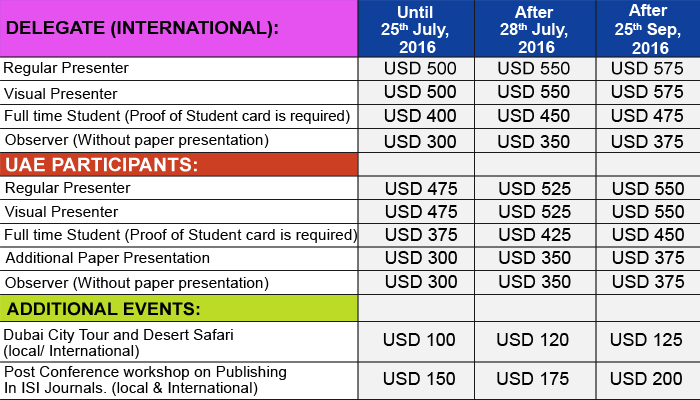 REGISTRATION FEE OF REGULAR/VISUAL/STUDENT PRESENTER INCLUDED:Admission to the welcome reception and all sessionCard holder, Printed name cardConference bag & PenPrinted presenter certificateRefereed Proceeding CD/USB with ISBNJournal publication fees (Sponsored by GATR)Printed program ScheduleTwo coffee breaks each dayInternational Buffet lunch dailySECTION 3: PAYMENT INFORMATIONOption 1 You can pay registration fee by Bank Deposit / ATM Transfer / Online Transfer / Telegraphic Transfer. Please Visit: http://gcbss.org/cibssr/registration-payment.html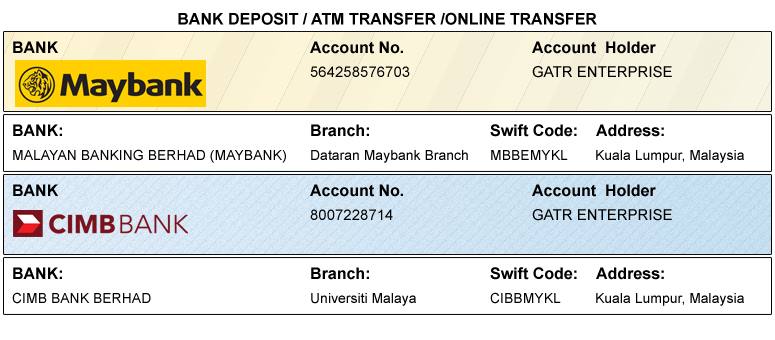 Option 2 You can pay registration fee through 2checkout Credit Card / Debit Card. Please visit how to pay at http://gcbss.org/cibssr/registration-payment.htmlOption 3Please download the form for Western Union payment from the link http://gcbss.org/cibssr/images/WesternUnion.doc. Western Union charges you a service fee (15.00-20.00 USD per transaction).Paper ID Code:                               For example CIBSSR -00101Paper ID Code:                               For example CIBSSR -00101Paper ID Code:                               For example CIBSSR -00101Paper ID Code:                               For example CIBSSR -00101Name that you  would like get printed on the certificate:Name that you  would like get printed on the certificate:Name that you  would like get printed on the certificate:Name that you  would like get printed on the certificate:Conference Title:  4th Global Conference on Business and Social Science, Dubai, UAEConference Title:  4th Global Conference on Business and Social Science, Dubai, UAEConference Title:  4th Global Conference on Business and Social Science, Dubai, UAEConference Title:  4th Global Conference on Business and Social Science, Dubai, UAEWhether attend the Conference:    Yes   NoWhether attend the Conference:    Yes   NoWhether attend the Conference:    Yes   NoWhether attend the Conference:    Yes   NoPosition (Professor/Associate Prof/Assistant Professor/Lecturer/PhD Student/Master Student/other):Position (Professor/Associate Prof/Assistant Professor/Lecturer/PhD Student/Master Student/other):Position (Professor/Associate Prof/Assistant Professor/Lecturer/PhD Student/Master Student/other):Position (Professor/Associate Prof/Assistant Professor/Lecturer/PhD Student/Master Student/other):Full Affiliation/Organization/University and country Name: (that you like get printed on the certificate)Full Affiliation/Organization/University and country Name: (that you like get printed on the certificate)Full Affiliation/Organization/University and country Name: (that you like get printed on the certificate)Full Affiliation/Organization/University and country Name: (that you like get printed on the certificate)Conference Track: i.e.  Accounting Conference Track: i.e.  Accounting Are you willing to serve as a session chair: (Yes  (NoAre you willing to serve as a session chair: (Yes  (NoSession Type:		  Oral Presenter	 Observer	 Visual PresenterSession Type:		  Oral Presenter	 Observer	 Visual PresenterSession Type:		  Oral Presenter	 Observer	 Visual PresenterSession Type:		  Oral Presenter	 Observer	 Visual PresenterTelephone:Mobile:Mobile:Email:Special Needs or Dietary Requirements:     Yes      NoSpecial Needs or Dietary Requirements:     Yes      NoSpecial Needs or Dietary Requirements:     Yes      NoSpecial Needs or Dietary Requirements:     Yes      NoStudent ID Number of Your University (if applicable):Student ID Number of Your University (if applicable):Student ID Number of Your University (if applicable):Student ID Number of Your University (if applicable):Paper Title:Paper Title:Paper Title:Paper Title:Paper Pages:Paper Pages:Additional Page:Additional Page:Declaration: I agree that I cannot claim back the registration fee I paid under any circumstance.Declaration: I agree that I cannot claim back the registration fee I paid under any circumstance.Declaration: I agree that I cannot claim back the registration fee I paid under any circumstance.Declaration: I agree that I cannot claim back the registration fee I paid under any circumstance.SIGNED:(or write name here)DATE: